IMAGE EDITING – PHOTOSHOP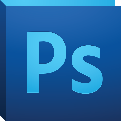 ASSIGNMENT 1 – Introduction This is a short assignment where you will be learning the basics in Photoshop. This assignment is a practice assignment to prepare you for future assignments in Photoshop. You will learn this assignment either live from your teacher or with the provided video. The video uses Photoshop CS6, so if you have a different version there may be slight differences. In this assignment, you will learn the following:Identify toolbars and the most commonly used toolsOpening filesLayersTextShapesStylesASSIGNMENT 2 - LogoFor this assignment you will be creating a very simple logo. You will be using this logo in your Publisher assignment later, so it’s important that you do a good job, and make a logo for a business you have some prior knowledge in. Before you get into photoshop, you will need to do the following:What do you want your business to be? What is your area of expertise? What kind of business would need that knowledge?  Maybe you want to do an amusement park, a bike shop, a doctor’s office or a travel company? WARNING: You will later be creating a brochure about your company in Publisher, so make sure you choose something interesting to you that you know a bit about and would like to learn more about.Choose a company name. You could start with a color or an animal, or make a list of words that go with your company idea and put them together in different ways. Watch the video that goes along with this assignment for more help!Now, go to Photoshop. Create a page that is 5 inches x 5 inches. Use the following features to create your logo:ShapeTextImages from the internet ONLY if they are clipart and not watermarked or copyrighted.Layer StylesNO PHOTOGRAPHSNO TEXT other than your company nameAfter you have created your logo, you will want to do the following:ASSIGNMENT 3 - BookmarkFor this assignment you will be applying what you learned in the previous assignment by creating a bookmark using some of the features you learned. You will then print your bookmark, cut it out, and use it for your own personal use—so make it a good one! Your bookmark must have the following features used in it:Online image (at least 1)Shape – can us a shape to get your backgroundTextAt least ONE layer property – Drop shadow, bevel, gradient, pattern, strokeClipping mask – See video for tips on this partTo begin, open the Bookmarks folder as directed by your instructor. There are a few styles to choose from—pick the one you like best. When finished, print your bookmark and cut it out as best you can. Open blank pageOpen an 8 ½ x 11 page in PhotoshopIntro to ToolsWatch the introduction to the tools and menus on the video before continuing.Insert online imageGo online and choose a random photo of something you like. Copy it. Paste it into your document. (Try to use a picture that is at least 800 pixels—anything smaller will be harder to work with.)Insert image from fileGo to the Photoshop file provided and open the “backgrounds” folder. Choose a background and open it. Then drag it in to your page. LayersRearrange your two layers so that the online picture you chose is ON TOP of the background you chose.Naming LayersRename your background picture “background” and your online image “image.”TransformYou will want to resize the background image so that it fits your page. Make sure you have selected the background layer. Press Ctrl-T, which will add borders to the page. Then resize. If you hold down the SHIFT key while resizing, the image will retain its proportions. Make it large enough to cover HALF the page, leaving the top or bottom portion of your page white.ShapeClick on the shape icon and choose a shape—either a pre-set shape like the rectangle or circle, or you can use the Custom Shape Tool to select a shape.Color Selector & EyedropperBefore drawing your shape, select the color you want for your shape. If you like, use the eyedropper tool to match that color to the picture or background you have already inserted.Draw shapeDraw your shape.  Use the transform option (CTRL+T) to resize it if needed.Layer StylesLayer Styles – On your layers menu, double click on the layer—making sure to double click on the part of the layer that has no text. 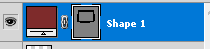 Drop Shadow/ StrokeYou are now in the Layer Style panel. Add a drop shadow and a stroke, adjusting the properties of each as you desire.PatternsIn the layer panel, go to pattern overlay. Adjust the opacity, scale, and pattern as you desire. Close the layer panel.GradientDraw another shape on your page. This time add properties for a Gradient background. Click on the black and white default gradient and then create your own gradient. You can use the eyedroopper tool to make it match your background colors. TextIn the blank white area of your page, use the Text tool to type your first and last name. Choose a font and color different from the default. Chagne the size of the text to at least 72, but you could go bigger.BevelGo to Layer Properties and add a bevel to your name. Try out lots of the different options to make yours look great!TextInsert another text box, but this time make the font size between 12 and 18, and a more readable font like Calibri or Times New Roman. Type three words that describe you, one below the ot her.Clipping MaskBelow your name, draw another shape of your choice. Color does not matter. Go online and choose another picture and paste it in to your page. Make sure the image layer is DIRECTLY on top of shape layer you just drew, and that it’s bigger than that shape. Go to Layer, Create Clipping Mask. Adjust the image within the mask as needed to make it centered.SavingSave the file in your personal folder.PrintingPrint the file. Make sure it’s on an 8 ½ x 11 size paper and portrait before printing.Remove BackgroundRemove the background layer. This will make the background of your image checkerboarded, which means that it’s transparent. Just right click on the background layer and do Delete Layer. TrimGo to Image>Trim and click ok. This will trim the edges so that there is no extra white space. SaveSave the file with your NAME and business name, and save it as a .png file, which will keep the background transparent. For example: JohnRuddBikeWorld.png